lMADONAS NOVADA PAŠVALDĪBA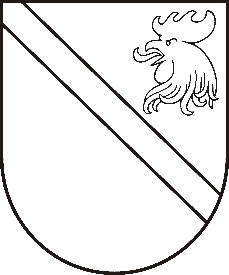 Reģ. Nr. 90000054572Saieta laukums 1, Madona, Madonas novads, LV-4801 t. 64860090, e-pasts: pasts@madona.lv ___________________________________________________________________________MADONAS NOVADA PAŠVALDĪBAS DOMESLĒMUMSMadonā2021.gada 27.maijā						            		 Nr.212									               (protokols Nr.13, 3.p.)Par sociālā atbalsta pakalpojuma deleģēšanas līgumu ar nodibinājumu “Latvijas Evaņģēliski luteriskās Baznīcas Diakonijas centrs”     	Ar Madonas novada pašvaldības 2021. gada 20. aprīļa lēmumu Nr. 141 “Par sociālā atbalsta pakalpojuma deleģēšanas līgumu ar nodibinājumu “Latvijas Evaņģēliski luteriskās Baznīcas Diakonijas centrs”” (protokols Nr. 9, 1. p.) pašvaldības dome nolēma slēgt deleģēšanas līgumu ar nodibinājumu “Latvijas Evaņģēliski luteriskās baznīcas Diakonijas centrs” par sociālā atbalsta un rehabilitācijas pakalpojuma sniegšanu Madonas novadā.	Līgums tika nosūtīts zināšanai Vides aizsardzības un reģionālās attīstības ministrijai (turpmāk – ministrija). Pašvaldība saņēma ministrijas 19.05.2021. vēstuli Nr. 1-132/4845 “Par deleģēšanas līgumu ar nodibinājumu”, kurā ministrija aicina pašvaldību pārskatīt pašvaldības domes lēmumu, kā arī izvērtēt iespēju veikt deleģēšanas līguma grozījumus, tādējādi nodrošinot to tiesiskumu un atbilstību ārējo normatīvo aktu prasībām, par veiktajiem grozījumiem informējot ministriju.	Tāpēc līgumā ir veikti grozījumi un sagatavots deleģējuma līgums jaunā redakcijā.Saskaņā ar likuma ,,Par pašvaldībām” 15. panta ceturto daļu, kurā noteikts, ka no katras autonomās funkcijas izrietošu pārvaldes uzdevumu pašvaldība var deleģēt privātpersonai vai citai publiskai personai. Pārvaldes uzdevuma deleģēšanas kārtību, veidus un ierobežojumus nosaka Valsts pārvaldes iekārtas likums. Saskaņā ar Valsts pārvaldes iekārtas likuma 40. panta pirmo un otro daļu privātpersonai pārvaldes uzdevumu, cita starpā, var deleģēt ar līgumu, ja tas paredzēts ārējā normatīvajā aktā, ievērojot šā likuma 41. panta otrās un trešās daļas noteikumus. Pārvaldes uzdevumu var deleģēt vienīgi tad, ja pilnvarotā persona attiecīgo uzdevumu var veikt efektīvāk. Saskaņā ar Valsts pārvaldes iekārtas likuma 43. panta otro daļu, deleģējot pārvaldes uzdevumu ar līgumu, attiecībā uz konkrētā uzdevuma izpildi pilnvarotā persona atrodas tās iestādes padotībā, kura slēdz līgumu.Nodibinājums “Latvijas Evaņģēliski luteriskās Baznīcas Diakonijas centrs”, reģistrācijas Nr. 40003203458 (turpmāk – Diakonijas centrs) ir dibināts 1994. gadā, lai uzsāktu diakonijas darbu Latvijā. Diakonijas centrs izstrādā un īsteno dažādus sociālos projektus (zupas virtuves, praktiskā palīdzība, kristīgais uzticības tālrunis, atbalsta centri bērniem un ģimenēm u.c.), organizē apmācības brīvprātīgajiem un diakonijas darba vadītājiem, konsultē, atbalsta un koordinē diakonijas projektus draudzēs ar mērķi mīlestībā kalpot savam tuvākajam. Nodibinājuma galvenie uzdevumi ir sniegt palīdzību trūcīgajiem un sociāli mazaizsargātajām personām, īstenot labdarības projektus sadarbībā ar valsts, pašvaldību un institūcijām un baznīcu organizācijām Latvijā un ārvalstīs, veicināt sabiedrības sociālā riska grupu rehabilitāciju un reintegrāciju sabiedrībā, attīstīt projektus un aktivitātes nabadzības un sociālās izolētības mazināšanai sabiedrībā, sekmēt dzīves kvalitātes uzlabošanos un pieaugušo tālāko izglītību visa mūža garumā, aktivizēt sabiedrību labdarībai, veicināt pilsoniskās sabiedrības veidošanos, solidaritātes un taisnīguma principu ievērošanu un sniegt sociālos pakalpojumus.Diakonijas centrs kopš 2005. gada ir sabiedriskā labuma organizācija, kuras darbības joma ir pilsoniskas sabiedrības attīstība un sabiedrības, it īpaši trūcīgo un sociāli mazaizsargāto personu grupu, sociālās labklājības celšana (ziņas pārbaudītas Valsts ieņēmumu dienesta publiskojamā datu bāzē https://www6.vid.gov.lv/SLO/SLOData).Viens no Diakonijas centra mērķiem ir īstenot sociālos projektus un izveidot sociālo pakalpojumu “Kopienas centrs” ar izmitināšanu, organizēt sociālo prasmju pilnveidošanas nodarbības un pasākumus, organizēt sociālās jomas nevalstisko organizāciju pasākumus un dažādās nometnes un attīstīt to Madonas novada pašvaldības īpašumā Parka ielā 6, Madonā, Madonas novadā.Diakonijas centra iepriekš veiktā sabiedriskā darbība un attīstītie sociālie pakalpojumi visā Latvijas teritorijā pilnībā atbilst minētajai Madonas novada Attīstības programmas 2013.-2020. gadam prioritātei, kur katrs iedzīvotājs jūtas sociāli iederīgs un atbalstīts, Madonas novada sabiedrība ir sociāli iekļaujoša sabiedrība, sociālā palīdzība tiek sniegta ikvienam, kam tā nepieciešama.Diakonijas centra darbības joma un tiesības veikt deleģētus pārvaldes uzdevumus un sniegt sociālos pakalpojumus izriet no likuma ,,Par pašvaldībām" 15. panta pirmās daļas 7. punktā noteiktās pašvaldību autonomās kompetences un Sociālā dienesta īstenotās pašvaldības autonomās funkcijas “nodrošināt iedzīvotājiem sociālo palīdzību”.Diakonijas centrs sociālo pakalpojumu “Kopienu centrs” ar izmitināšanu, sociālo prasmju pilnveidošanas nodarbību un pasākumu organizēšanu, sociālās jomas nevalstisko organizāciju pasākumu organizēšanu un nometņu organizēšanu veiks, izmantojot tās rīcībā esošo speciālistu brīvprātīgā darba ieguldījumu, tāpēc secināms, ka Diakonijas centrs minētos uzdevumus veiks lētāk un efektīvāk kā Madonas novada pašvaldības Sociālais dienests, kas īsteno likuma “Par pašvaldībām” 15. panta pirmās daļas 7. punktā noteikto pašvaldības autonomo funkciju, jo sociālajā dienestā nav pietiekamu resursu – nepietiekams darbinieku skaits un nav darbinieku ar nepieciešamo atbilstošo izglītību.Noklausījusies sniegto informāciju,  atklāti balsojot: PAR – 14 (Agris Lungevičs, Aleksandrs Šrubs, Andrejs Ceļapīters, Andris Dombrovskis, Antra Gotlaufa, Artūrs Čačka, Gatis Teilis, Gunārs Ikaunieks, Inese Strode, Ivars Miķelsons, Rihards Saulītis, Valda Kļaviņa, Valentīns Rakstiņš, Zigfrīds Gora), PRET – NAV, ATTURAS – NAV, Madonas novada pašvaldības dome NOLEMJ:Slēgt deleģēšanas līgumu ar nodibinājumu “Latvijas Evaņģēliski luteriskās baznīcas Diakonijas centrs” par sociālā atbalsta un rehabilitācijas pakalpojuma sniegšanu Madonas novadā.Pielikumā: Deleģēšanas līguma projekts ar nodibinājumu “Latvijas Evaņģēliski luteriskās Baznīcas Diakonijas centrs”.Domes priekšsēdētājs						    A.Lungevičs Pidika  64807294